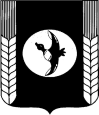 МУНИЦИПАЛЬНОЕ КАЗЁННОЕ УЧРЕЖДЕНИЕ«УПРАВЛЕНИЕ ОБРАЗОВАНИЕМ БАГАНСКОГО РАЙОНА»ПРИКАЗс. Баган           04.05.2020                                                                                                   №119Об организации работы общеобразовательных организаций с 05.05.2020В соответствии с Указом Президента Российской Федерации  от 02.04.2020 №239 «О мерах по обеспечению санитарно-эпидемиологического благополучия населения на территории  Российской Федерации в  связи с распространением  новой коронавирусной инфекции (COVID-19)», Указом Президента Российской Федерации от 28.04.2020 №294 «О продлении действия мер по обеспечению санитарно-эпидемиологического благополучия населения в связи с распространение коронавирусной инфекции», постановлением Губернатора Новосибирской области от 27.03.2020 №43 «О принятии дополнительных мер по защите населения и территории Новосибирской области от чрезвычайной ситуации», постановлением Губернатора Новосибирской области от 27.04.2020  № 66 «О внесении изменений в постановление Губернатора Новосибирской области от 27.03.2020 № 43», письмом министерства просвещения Российской Федерации от 08.04.2020 №ГД-161/04 «Об организации образовательного процесса», приказом  министерства  образования Новосибирской области от 10.04.2020 №931 «Об организации деятельности образовательных организаций в условиях распространения новой коронавирусной инфекции (COVID-19)», на основании постановления  администрации Баганского района Новосибирской области от 04.05.2020 №276 «О внесении изменений в постановление администрации Баганского района  от 11.04.2020 №222» в целях организации деятельности образовательных организаций Баганского района в условиях действия ограничительных мер            ПРИКАЗЫВАЮ:Руководителям общеобразовательных организаций Баганского района:1.1.  с 05 мая 2020 года по 15 мая 2020 года организовать обучение с использованием дистанционных образовательных технологий и электронного обучения в режиме нахождения обучающихся в условиях домашней самоизоляции;1.2. с 16 мая 2020 года обеспечить деятельность общеобразовательных организаций в штатном режиме с соблюдением всех санитарно-эпидемиологических требований по профилактике и предотвращению распространения новой коронавирусной инфекции (COVID-19), организовав очное обучение по письменному заявлению (решению) родителей (законных представителей)».Контроль за исполнением настоящего приказа оставляю за собой. Руководитель МКУ «Управление образованием Баганского района»                                                     С.П. ШиряевО.В. Пилипушка       21-153